RIDLÄRA NIVÅ 2Vad kallas sitsen vi använder vi vid dressyr?Vad kallas sitsen vi använder vid hoppning?Rita in följande ridvägar nedan: Halvt igenom, stora mittvolten, volt tillbaka, serpentin med tre bågar över medellinjen.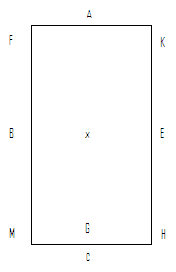 Varför är det viktigt att ryttaren har en korrekt=bra sits?1. För det ska se snyggt ut X. För att få hästen att göra det man vill2. Det är inte viktigt4 Vilka hjälper är framåtdrivande = får hästen att gå framåt?1. skänkel och tygel X. skänkel och röst 2. ridläraren och hästenVilka tre punkter kan man dra en linje mellan när man står i lätt sits?1. axel-knä-tå X. axel-höft-knä 2. axel-höft-hälHur ska vi göra för att underlätta för hästen i en uppförsbacke?Hur ska vi göra för att underlätta för hästen i en nerförsbacke?